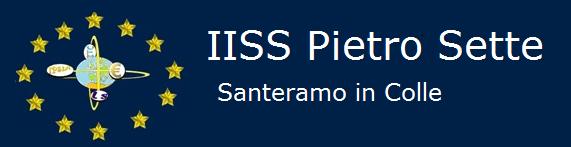 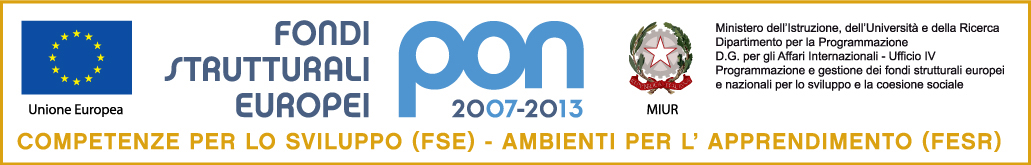 Con l’Europa investiamo nel vostro futuroC.F. 91053080726via F.lli Kennedy, 7 - 70029 - Santeramo in Colle (Ba)bais01600d@istruzione.it - bais01600d@pec.istruzione.it - www.iisspietrosette.itISTITUTO DI ISTRUZIONE SECONDARIA SUPERIORE PIETRO SETTELICEO SCIENTIFICO ORDINARIOPROGRAMMA DI SCIENZE NATURALIANNO SCOLASTICO 2022/2022classe 5a sez. C-D LSDocente: prof. Nicola PARISICHIMICATesto adottatoCarbonio, metabolismo, biotech. Chimica organica, biochimica e biotecnologieValitutti, Taddei, Maga, Macario - ZanichelliCHIMICA ORGANICADal carbonio agli idrocarburiI composti organici.L’isomeria.Le proprietà fisiche dei composti organici.Gli idrocarburi saturi: alcani e cicloalcani.Nomenclatura, proprietà fisiche e chimiche degli idrocarburi saturi.Gli idrocarburi insaturi: alcheni e alchini.Gli idrocarburi aromatici. Teorie: di Kekulè, della risonanza, degli orbitali molecolari.Per saperne di piùLa rappresentazione dei composti organici.La stereoisomeria nei farmaci.La dipendenza dal petrolio.Scienza e salute: i composti aromatici, utilizzo e tossicità.Dai gruppi funzionali ai polimeriI gruppi funzionali.Gli alogenoderivati.Alcoli, fenoli ed eteri.Aldeidi e chetoni.Acidi carbossilici e i loro derivati.Esteri e saponi.Le ammine.I polimeri di sintesi.Per saperne di piùGli alogenoderivati: utilizzo e tossicità.Alcoli e fenoli di particolare interesse.Aldeidi e chetoni: caratteristiche e applicazioni.Gli acidi carbossilici nel mondo biologico.BIOCHIMICALe biomolecole: struttura e funzioneDai polimeri alle biomolecoleI carboidrati.I monosaccaridi.Le formule di proiezione di Fischer.Il glucosio: struttura lineare e ciclica; le formule di proiezione di Haworth.L’anomeria.Il legame O-glicosidico e i disaccaridi.I polisaccaridi.La chimica di tutti i giorniGli edulcoranti e l’intolleranza al lattosioIl metabolismo energeticoLe trasformazioni chimiche nella cellula: il catabolismo, l’anabolismo, le vie metaboliche.ATP, NAD, FAD.Gli organismi viventi e le fonti di energia.Il glucosio come fonte di energia.La glicolisi e le fermentazioni (lattica e alcolica).Il ciclo dell’acido citrico (ciclo di Krebs).Il trasferimento di elettroni nella catena respiratoria.La fosforilazione ossidativa e la biosintesi dell’ATP.La resa energetica dell’ossidazione completa del glucosio a CO2 e H2O.BIOTECNOLOGIEManipolare il genomaCosa sono le biotecnologie.Le origini delle biotecnologie: le fermentazioni, la domesticazione.I vantaggi delle biotecnologie moderne.Il clonaggio genico.Tagliare il DNA con gli enzimi di restrizione.Saldare il DNA con la DNA ligasi.I vettori plasmidici.Clonare interi organismi: la clonazione.La reazione a catena della polimerasi (PCR).Bioetica. Le biotecnologie e il dibattito etico.Letture di approfondimentoLe applicazioni delle biotecnologie (alcuni esempi)Paragrafi dal 13 al 19 del testoSCIENZE DELLA TERRATesto adottato: Scienze della Terra - Conoscere, capire, abitare il Pianeta - secondo biennio e quinto annoVaraldo - linx - PearsonI fenomeni sismiciForze tettoniche e terremotiL’origine dei terremoti.Le dislocazioni crostali all’origine dei sismi: l’ipocentro e l’epicentro, le scosse.I sismografi e i sismogrammi.Pieghe e faglie (cenni).Le onde sismicheCome si propagano le onde sismiche.Onde P e onde S.Le onde superficiali.Le scale di misurazione dei sismi: scala MCS e scala Richter.La distribuzione dei terremoti e la pericolosità sismicaCome si distribuiscono i terremoti sulla Terra.Il rischio sismico (cenni).Dai fenomeni sismici al modello interno della TerraCome si studia l’interno della Terra.Le superfici di discontinuità.Il modello della struttura interna.Calore interno e flusso geotermico.Il campo magnetico terrestre.Tre modelli per spiegare la dinamica della litosferaLe prime indagini: la scoperta dell’isostasia.La teoria della deriva dei continenti.La teoria dell’espansione dei fondali oceanici.La teoria della tettonica a zolle.I margini divergenti. Le dorsali medio-oceaniche.I margini convergenti. I margini di subduzione. I margini di collisione.I margini conservativi. Le faglie trasformi.Il motore della tettonica delle zolle. I punti caldi.Santeramo in Colle, 10 giugno 2023  Il docente   prof. Nicola PARISI I.P.S.I.A.via F.lli Kennedy, 7Tel 0803036201 - Fax 0803036973LICEO SCIENTIFICOvia P. Sette, 3Tel - Fax 0803039751I.T.C. “N. Dell’Andro”via P. Sette, 3Tel - Fax 0803039751